Памятник природы регионального значения«Суворовский дуб»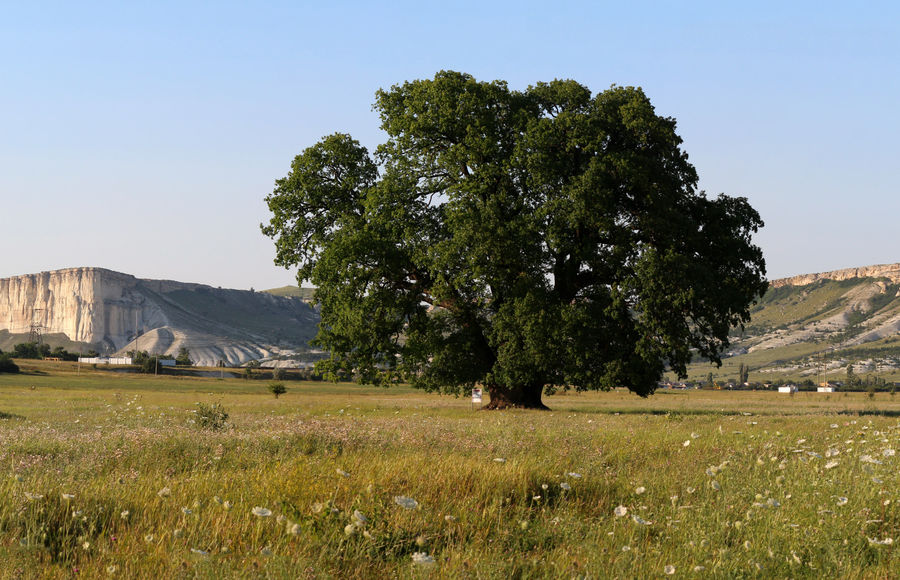 	Памятник природы регионального значения «Суворовский дуб» является в соответствии с распоряжением Совета министров Республики Крым от 05.02.2015 г. № 69-р «Об утверждении Перечня особо охраняемых природных территорий регионального значения Республики Крым» особо охраняемой природной территорией.   	Памятник природы расположен в с. Яблочково, Белогорского района. 	Площадь памятника составляет 0,09 га. 	Памятник природы создан с целью:	охраны и сохранения в природном состоянии ценного в научном, эстетическом отношении дерева дуба черешчатого в возрасте более 750 лет. 	Основными задачами памятника природы являются:	охрана и сохранение в природном состоянии Памятника природы;	экологическое просвещение;	осуществление разрешенной рекреационной деятельности при соблюдении установленного режима особой охраны;осуществление экологического мониторинга;	проведение научных исследований.